December 2023Informationsbrev från styrelsen					VentilationsprojektetFortgår enligt tidplan. Det som återstår är hus 17. VärmeBåde termostatventiler och element behöver fri cirkulation. Tänk på att inte ha något framför termostaten på elementet. Det kan göra att termostaten inte känner av rummets temperatur och därför inte fungerar som den ska.Vi kommer under nästa år att installera en ingivare i varje lägenhet som kommer att känna av vilken temperatur det är i just din lägenhet. Det ska underlätta vår värmereglering och på sikt sänka våra energikostnader.Våra kostnader har ökat och tillsammans måste vi hjälpas åtStyrelsen har med bakgrund av kraftigt höjda kostnader för el, vatten, avlopp, sophämtning, uppvärmning, räntekostnader beslutat att avgifterna för 2024 kommer att höjas med 9 %.Man kan försöka att inte spola varmvattnet för länge i onödan. Det är också av vikt att vi sköter vår sopsortering. Nästan varje vecka betalar vi extra avgifter för bortforsling av sopor som inte är hushållssopor. Gäller både i soprum, källare och trapphus.Ser ni också på dagtid att något är ”fel” som behöver åtgärdas omedelbart – anmäl det då med en gång så att vi slipper jouravgifter. SkalskyddVårt nya passagesystem kommer att installeras under februari nästa år. Vi återkommer med närmare information.Ny leverantör gällande utemiljö samt fastighetsskötselFrån den 1 januari 2024 kommer utemiljön samt fastighetsskötseln skötas av ett nytt företag som heter SWEAX. Det innebär att HSB inte kommer att utföra dessa arbetsuppgifter längre. Mer information om vad det innebär för oss medlemmar kommer att anslås i portarna senare i december.Öppet HusVi i styrelsen tycker att det är så roligt att ni är många som kommer på dessa så vi vill även i detta brev påminna om nästa som är den 13/12 kl 17.00 – 19-00.Styrelsen vill samtidigt önska alla en God Jul och Gott Nytt År.   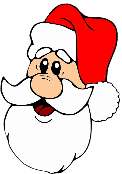 